被狗舔的容器里的水溅到衣服和身体上的教法律例تطاير الماء على الملابس والبدن من الوعاء الذي ولغ فيه الكلب[باللغة الصينية ]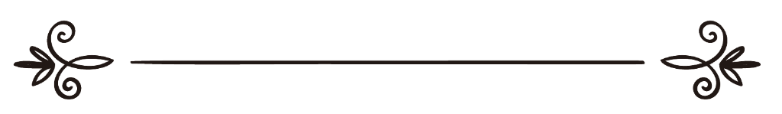 来源：伊斯兰问答网站مصدر : موقع الإسلام سؤال وجواب编审: 伊斯兰之家中文小组مراجعة: فريق اللغة الصينية بموقع دار الإسلام被狗舔的容器里的水溅到衣服和身体上的教法律例问：我的一个朋友在商店里放了一个吊桶，让狗在里面喝水，有一次狗喝了这个吊桶里的水之后，吊桶晃动，里面的水溅出来了，我担心其中的水溅到了我的衣服和身体上，因为其中有狗在喝水时流出的唾液。如果那些水溅到了我的衣服和身体上，我应该怎么做？必须要把水溅到的地方洗七次吗？答：一切赞颂，全归真主。第一：学者们对狗是不是污秽物有所分歧，他们的观点如下：在《法学百科全书》（40 / 79）中说：“学者们对狗是干净的或者是污秽的有所分歧。沙菲尔学派和罕百里学派主张狗本身是污秽的。哈奈非学派主张狗本身不是污秽的，但是它喝剩的水和唾液是污秽的。马力克学派主张狗本身是干净的，因为他们说：任何事物从根本上来说是干净的，所有的活物，哪怕是狗，都是干净的，它的汗、眼泪、鼻涕和唾液都是干净的。他们还表示：“学者们对于被狗舔的容器是不是干净的也有所分歧，大多数教法学家认为被狗舔的容器是污秽的。马力克学派和一部分哈奈非学派的教法学家认为被狗舔的容器不是污秽的。伊本·阿卜杜·宾勒（愿主怜悯之）认为圣门弟子和再传弟子当中的大众学者都主张狗是污秽的；他说：“学者们对遵循“狗舔容器”的这段圣训的表面意义有所分歧，他们对这段圣训的意思也有争议，圣门弟子和再传弟子当中的大众学者、以及之后的穆斯林的大多数教法学家都主张被狗舔的容器必须要用水洗七次。”《前言》（18 / 269）。他还说：“学者们对于狗喝剩的水和舔食的容器有所分歧；伊玛目马力克（愿主怜悯之）和他的同人认为狗喝剩的水是干净的，被狗舔食的容器洗七次，这是可嘉的宗教功修，而不是必定的义务（瓦直布）；艾布·哈尼法（愿主怜悯之）和他的同人、扫尔和莱斯·本·赛尔德认为狗喝剩的水是污秽的，他们没有限制清洗的次数。他们说必须要清洗，直到认为污秽物已经被清除为止，哪怕洗一次或者许多次都可以；奥扎尔认为狗喝剩的容器里的水是污秽的，而池塘里的水不是污秽的，必须要清洗衣服上沾染的狗的唾液，必须要清洗猎物的肉上沾染的狗的唾液。伊玛目沙菲尔、艾哈迈德·本·罕百里、伊斯哈格·本·拉哈维西、艾布·奥贝德、艾布·扫尔和塔巴里认为狗喝剩的水是污秽的，被狗舔食的容器必须要洗七次，第一次用土擦洗，这是大部分表面派学者的观点。达伍德主张狗喝剩的水是干净的，被狗舔食的容器必须要洗七次，这是主命；如果狗在容器里舔食，无论其中有水或者其它的东西，都是干净的，清洗容器七次，可以使用被狗舔食的容器中剩余的水洗小净，可以食用被狗舔食的容器里面的其他食物和饮料。沙菲尔和他的同人认为狗和猪肉都是污秽物，无论活的和死的都一样，在活物中只有狗和猪是污秽的，他认为狗的所有肢体都根据它的舌头进行类比。”《前言》（18 / 269）。学者们正确的主张就是：狗的所有肢体、无论唾液和毛发都是污秽的，因为先知（愿主福安之）说：“如果一个狗舔了你们的容器，你们就要清洗容器七次，第一次用土擦洗，你们的容器就会变成干净的。”《穆斯林圣训实录》辑录。汗塔比（愿主怜悯之）说：“在这段圣训中说明狗本身是污秽的，如果它不是污秽的，就不会命令清洗被狗舔食的容器，如果确定狗喝水的舌头是污秽的，必须要清洗被舌头接触的容器，则知道狗的全身和所有肢体都是污秽的，与它的舌头一模一样，如果狗的任何一个肢体接触了容器，必须要清洗它，而且必须要清洗七次，第一次必须要用土擦洗，容器才能成为干净的。如果用土擦洗的目的就是清洁容器，强调狗的污秽是非常严重的，由此可知，使用肥皂等清洁力超强的清洁剂也是可以的。”《圣训的标志》（1 / 39）。萨那阿尼（愿主怜悯之）说：“这段圣训说明了一些教法律例：第一：狗嘴是污秽的，因为圣训命令穆斯林要清洗被狗舔食的容器，并且要把容器中的剩水倒掉，圣训中说你们的容器才能变成干净的，只有污秽物才需要清洗；倾倒水是浪费的行为，如果狗喝剩的水是干净的，则不会命令浪费它，因为教法禁止浪费钱财；非常明显，狗嘴是污秽的，与之进行类比，它的全部身体也是污秽的；如果确定狗的唾液是污秽的，唾液是口腔的一部分，它是口腔中的汗水，所以口腔是污秽的；而汗水是身体的渗出的东西，所以全部身体都是污秽的。”《和平之道》（1 / 22）。根据这一点：只要狗的舌头、或者一条腿、或者一个肢体进入水中，这个水就变成污秽的，必须要把水倒掉，然后清洗容器。第二：如果被狗舔食的水溅到衣服或者身体上，确信无疑、或者认为很有可能溅到身体或者衣服上了，必须要清洗被污染的地方七次，第一次要用土或者肥皂等清洁剂擦洗，因为土有可能会给人带来伤害；但是如果不确定水溅到了衣服或者身体，则无妨，因为一切事物的根本是干净的，这个污秽物是怀疑的。伊本·欧赛米尼（愿主怜悯之）：“至于狗舔食的时候流出了唾液，如果狗的唾液沾染了衣服或者其它东西，必须要清洗七次，我们不主张第一次要用土擦洗，因为它可能会给人带来伤害，但我们主张使用肥皂等类似的清洁剂清洗七次。”《敞开门扉的聚会》（第49次聚会）注意：教法不允许养狗，除非为了需要，比如守家和打猎；除此之外养狗是有罪的行为，养狗之人的善功的报酬每天减少一个“基拉特”或者两个“基拉特”。敬请参阅（69777）和（69840）号问题的回答。真主至知！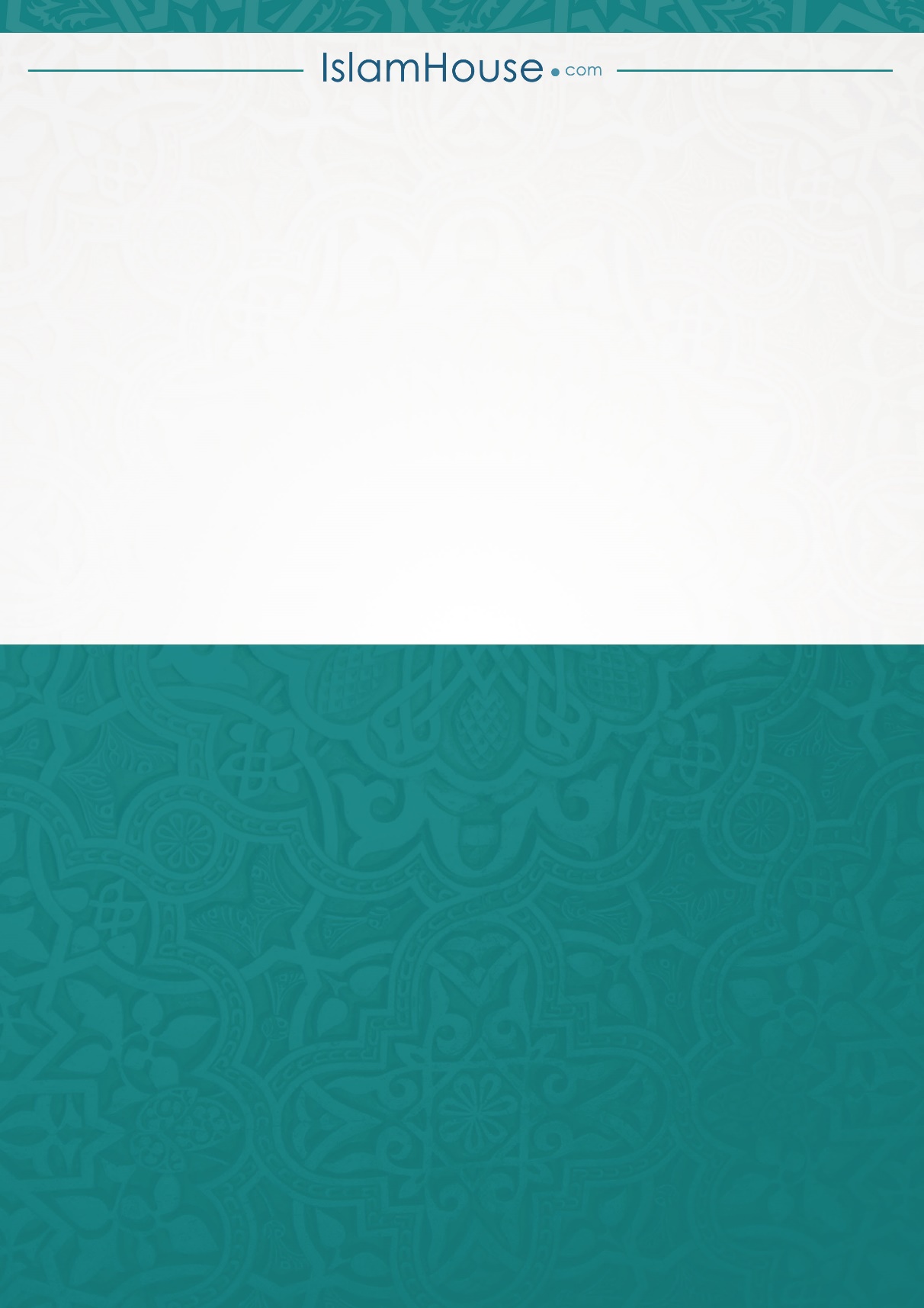 